Rocketry Word Search www.NAR.org	Copyright 2014, National Association of Rocketry  	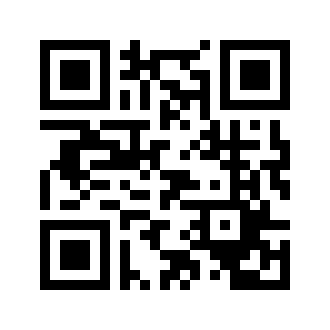 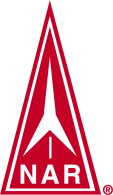 